Bestyrelsen ønsker jer alle en glædelig jul og et godt nytår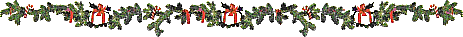 Så er det igen blevet tid til at ønske hinanden en glædelig jul. Siden sidst vi skrev til jer har vi afholdt årets sidste Arbejdslørdag den 8. november. Dejligt, at møde både gamle og nye medlemmer, selvom der desværre ikke var mange deltagere. En del opgaver blev derfor ikke udført. Lige nu er der fokus på at få afsluttet nogle af årets sidste planlagte opgaver:Det drejer som om arbejdet med at få ny belægning på stien mellem LS 37-27 og 39-49Rydning og udtynding af underskoven i hegnet ud mod boldbanerne. Denne opgave er udført i skrivende stund.Plantning af nye træer ved legepladsen i stedet for de, der blev fældet tidligere på året.Og endelig har vi lagt en masse løg i bedet langs VL 45, hvor den nye potentilla-hæk var plantet. Mange af buskene gik ud på grund af den tørre sommer, så vi har besluttet at forsøge os et par sæsoner med blomster af forskellig art i stedet for.Parkering – vis hensynEt emne, vi næsten skriver om i hvert nummer af den simple årsag, at vi vedbliver med at få henvendelser herom og at det vedbliver at være en udfordring.Vi minder lige igen om reglerne for parkering hos os:Der er ikke parkeringspladser på veje, vendepladser, græsarealer og rabatter i området. Så har man mere end 1 bil, bedes man benytte offentlig vej, såfremt man ikke stadig har de to oprindelige parkeringsplaser på egen grund.Ligeledes er det i hht gældende regler for parkering på offentlige kommunale veje og på de private fællesveje i Brøndby Kommune ikke tilladt at parkere trailere, campingvogne m.m. på foreningens arealer ud over 24 timer.Har man gæster/håndværkere, der parkerer i området, så sørg for at de ikke holder til gene for andre, der f.eks. skal ind og ud af egen carporte, eller spærrer for udsyn i sving og ved udkørsler. Snerydning, såfremt sneen kommer …Selvom det kan være vanskeligt at se på termometeret, er vi gået ind i vintersæsonen og dermed potentielt sæsonen for snerydning. Vi vil derfor minde om, at vi får ryddet vores veje samt tværstien mellem Lindestien og Ved Lindelund. Snerydning sker som udgangspunkt inden kl. 7 og efter behov.Vi skal endvidere minde om, at det inderste stykke af fortovet stadig skal ryddes af den enkelte parcelejer.Bestyrelsen arbejder lige nu blandt andet med:Hvad der skal gøres til næste år, så vi kan få budget for 2015 på plads, og i den forbindelse hører vi meget gerne fra jer med forslag om hvilke arbejder - nye som almindelig vedligehold – der skal udføres til næste år. Så har vi mulighed for at vurdere det i forbindelse med vore drøftelser om prioritering af arbejder. Deadline for indmelding med forslag er 10. januar til et af bestyrelsens medlemmerÅrets Generalforsamling finder sted den 12. marts 2015. Det betyder, at vi også så småt er begyndt at overveje et par forslag til vedtægtsændringer:En skærpelse af § 4 om tilmelding til foreningen, så det bliver muligt at vedligeholde af foreningens medlemskartotek – en praktisk nødvendighed, hvis vi skal have indført BetalingsserviceEn ændring af § 24 om tegningsregler, hvor ændrede regler i bankerne betyder, at det ikke p.t. er muligt for kassereren at benytte netbank og dermed foretage betalinger – det er lidt upraktisk!Og så arbejder vi med en revision af vores arbejdslørdag-koncept. Det mildt sagt ikke overvældende fremmøde betyder, at vi ser os nødsaget til at kigge på alternativer til den nuværende ordning for at sikre, at opgaverne med at holde vort område i pæn stand kan løses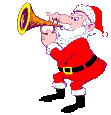 HUSK: Juletiden er højsæson for tyverier og indbrud – der er andre end julemanden, der bærer rundt på ting i sække!Sørg for at sikre døre og vinduer og følg i øvrigt de gode råd om naboovervågning m.m., som vi tidligere har skrevet ud om – tilmeld jer gerne til Nabohjælp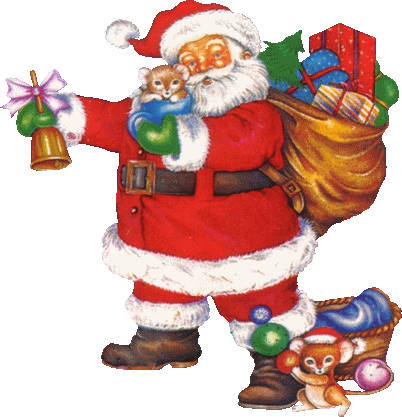 Og lad os være sammen om at holde øje med området og eventuelle uindbudte gæster, så vi alle sammen kan få en glædelig jul og et godt nytårMange julehilsnerBestyrelsen